АДМИНИСТРАЦИЯ ГОРОДА ИШИМАПОСТАНОВЛЕНИЕ 27 декабря 2021 г.                                                                                       № 1105В соответствии с Земельным кодексом Российской Федерации, Федеральным законом от 27.07.2010 № 210-ФЗ «Об организации предоставления государственных и муниципальных услуг», Федеральным законом от 06.10.2003 № 131-ФЗ «Об общих принципах организации местного самоуправления в Российской Федерации», руководствуясь Уставом города Ишима:1.	В постановление администрации города Ишима от 31.08.2015 № 713 «Об утверждении административного регламента предоставления муниципальной услуги «Рассмотрение заявлений и заключение соглашений об установлении сервитута» внести следующие изменения (в ред. постановлений администрации города Ишима от 24.05.2016 № 523, от 20.03.2017 № 221, от 29.01.2018 № 46, от 11.02.2019 № 116, от 11.06.2019 № 694, от 16.11.2020 № 900, от 26.07.2021 № 527):1.1.	в пункте 1 приложения № 1 к регламенту слова «место жительства» заменить словами «дата и место рождения».2.	Опубликовать настоящее постановление в газете «Ишимская правда», в сетевом издании «Официальные документы города Ишима» (http://ishimdoc.ru) и разместить на официальном сайте муниципального образования городской округ город Ишим ishim.admtyumen.ru.3.	Контроль за исполнением настоящего постановления возложить на заместителя Главы города по имуществу.Глава города                                                                                       Ф.Б. Шишкин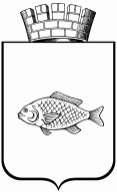 О внесении изменений в постановление администрации города Ишима от 31.08.2015 № 713 «Об утверждении административного регламента предоставления муниципальной услуги «Рассмотрение заявлений и заключение соглашений об установлении сервитута»(в ред. постановлений администрации города Ишима от 24.05.2016 № 523, от 20.03.2017 № 221, от 29.01.2018 № 46, от 11.02.2019 № 116, от 11.06.2019 № 694, от 16.11.2020 № 900, от 26.07.2021 № 527)